УКРАЇНА     ЧЕРНІГІВСЬКА МІСЬКА РАДА    Р О З П О Р Я Д Ж Е Н Н Я  18 травня    2017 року                            м. Чернігів				№ 155-р     Про початок купального сезону 2017 року	Відповідно до статті 42  Закону України «Про місцеве самоврядування в Україні» та з метою якісної підготовки міського пляжу «Золотий берег» до щорічного купального сезону і забезпечення безпеки відпочиваючих у місцях відпочинку людей біля води:	1. Створити комісію для контролю за підготовкою міського пляжу «Золотий берег» та інших місць відпочинку людей біля води до купального сезону 2017 року у складі:        2. Управлінню житлово-комунального господарства міської ради (Куц Я. В.),             комунальному підприємству «Паркування та ринок» міської                                       ради (Шевченко О. О.):2.1. Забезпечити належний санітарний стан берегової зони водойм у  місцях відпочинку людей біля води, а саме: на березі р. Стрижень (біля лісопаркової зони відпочинку «Ялівщина»), на березі р. Десна (біля готелю «Брянськ», біля човнової станції у районі «Бобровиця» та за пішохідним мостом зліва), на гідрокар’єрі (в районі «Лісковиця»).2.2. Оформити Паспорт на відкриття та функціонування міського пляжу «Золотий берег» і здійснити його відкриття.2.3. Виготовити та встановити щити з інформацією щодо правил поведінки у місцях відпочинку людей біля води.2.4. Установити щити з інформацією щодо заборони купання в необстежених місцях.3. Створити, оснастити та утримувати сезонні рятувальні пости на водосховищі (біля лісопаркової зони відпочинку «Ялівщина»), на березі                     р. Десна (біля готелю «Брянськ», біля човнової станції в районі «Бобровиця» та за пішохідним мостом зліва), на гідрокар’єрі (в районі «Лісковиця»). 4. Встановити режим роботи міського пляжу «Золотий берег» з 8-00 до 20-00 щоденно.5.  Контроль за виконанням цього розпорядження покласти на заступника міського голови Черненка А. В. Міський голова                                                                          В. А. Атрошенко              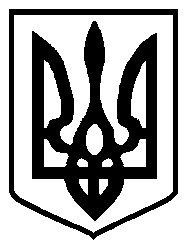 Куц Ярослав Валентинович-начальник управління житлово-комунального господарства  міської ради, голова комісії;                                     Годун Григорій Володимирович-начальник  відділу  з   питань   надзвичайних ситуацій та цивільного захисту населення міської ради, заступник голови комісії;   Малець Ольга Олександрівна-заступник начальника управління охорони здоров’я міської ради;Міроненко Олександр Олександрович-головний інспектор Чернігівського міського відділу управління ДСНС України у Чернігівській області;Пономаренко Валентина Миколаївна-виконуючий обов’язки начальника управління Держпродспоживслужби в м. Чернігові; Старіков Роман Михейович-начальник комунального підприємства «Зеленбуд»  міської ради;Трунов Ігор Олександрович
-начальник Чернігівської обласної рятувально-водолазної служби;Хрустицький Віталій Анатолійович-начальник комунального підприємства «Муніципальна поліція» міської ради; Шевченко Олексій Олексійович-директор комунального підприємства «Паркування та ринок» міської ради; 